Publicado en  el 20/02/2014 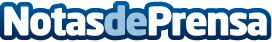 Te damos la bienvenida al nuevo Google MapsLa nueva versión de Google Maps llegará a los ordenadores de todo el mundo a lo largo de las próximas semanas. Algunos de vosotros ya habéis accedido a una versión preliminar desde su debut en mayo pasado y, gracias a vuestros comentarios, ahora podemos poner el nuevo Google Maps a disposición de más usuarios. Datos de contacto:GoogleNota de prensa publicada en: https://www.notasdeprensa.es/te-damos-la-bienvenida-al-nuevo-google-maps_1 Categorias: E-Commerce http://www.notasdeprensa.es